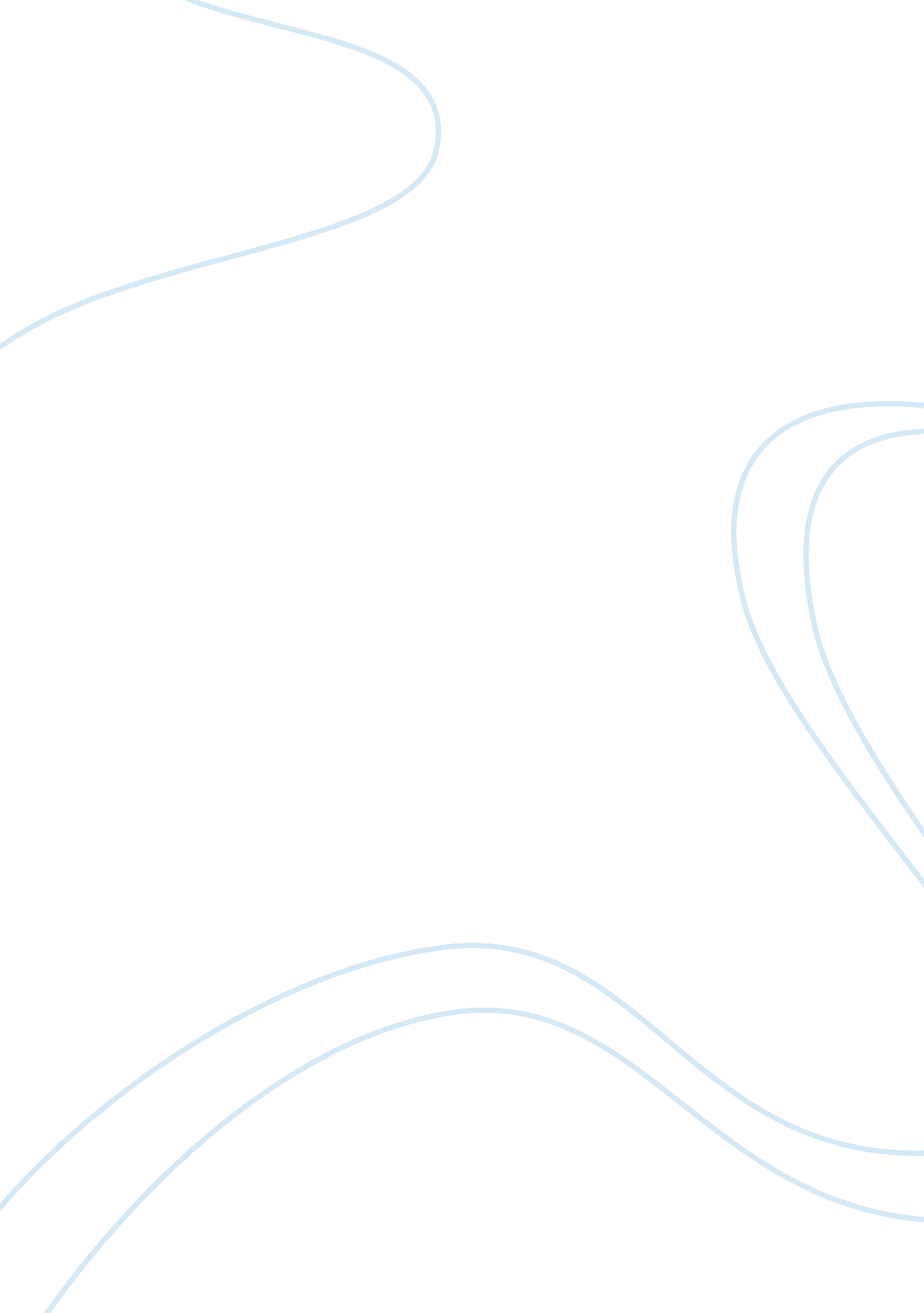 Introduction of myself and best writing rational essayLiterature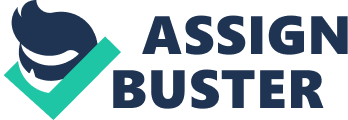 Introduction of Myself and Best Writing Rational            I have been writing for the last ten years and all my readers have been congratulating me for my good work. I have published several novels and I have a column that has been reserved for my article that appears in every Sunday’s newspaper. At several occasions, I have been invited to secondary schools and colleges to give a lecture on how to become the best writer.            Due to my recognition in writing, I have offered an editorial position at one of the local leading newspaper company. They ensure that I go through their publishing’s to add flavor to their writing so that they can receive a high market share when they are published. Believe it or not, since I was recruited by this company 2 years ago, their sales have increased by forty percent.            For the last five years consecutively, I have received an award for being the best writer of the year and I missed by a chance to be the Nobel Prize winner in year 2006. My novels are listed among the best selling in the major books stores all over the world. I was overwhelmed last year, when I sold 2 million copies in 2 months of the novel titled ‘ The River Between’ in just 3 month after launching it.            Currently, I have been receiving invitations in overseas universities to give a lecture on how to become the best writer and share my experience in writing. Leave alone that, some universities have even given me lecturing positions in their literature department which I have declined so that I can concentrate with my writing job.            In year 2003, I was awarded a honorary doctorate degree at the prestige Harvard University just to recognize my work in writing.  I welcome all of you to read my books and articles to see what I can offer in this writing field.            My favorite book that I have ever written is the “ The River Between’ which I sold two million copies in just two months. This book have attracted attention from even other writers in the world commending it as one of the best writing they have ever come across. The book has received recognition such that there are several countries across the world that uses the book in their curriculum to teach literature. ‘ The River Between’ is now one of the best selling book in the all the major book store in the world. The book is not only valuable by those either studying literature but is also being bought for leisure reading since the theme of the book is quit interesting.            The book has become popular both to the adult and the children since the theme is not of an adult nature. I used a simple language it, hence it is easy to read and understand. The book adopted the international writing standards and this was the reason as to why it has been included as one of the reading book in Literature subject of a number of national curriculums of many countries across the world. Sometimes I work as a consultant in writing as there many writers who approach me for ideas on how they can improve their writing skills. Although writing is supposed to be an in born thing, it has to be improved for it to receive recognition by readers.            There is always a room for improvement in everything one does and I am still finding ways on how I can improve my writing skills. I can say for sure I am talented in writing and my talent has brought me this far in writing. I have trained many on how to become good writers and I am happy they are coming up and I see that in future, we will have even better writers than me. 